Annex 1Advance Payment Plan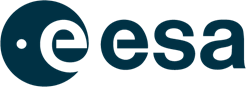 DIRECTORATE:      DIRECTORATE:      Contractor:      Contractor:      Contractor:      DIRECTORATE:      DIRECTORATE:      Contract No.:4000xxxxxx/xx/XX/XXX/xxContract No.:4000xxxxxx/xx/XX/XXX/xxContract No.:4000xxxxxx/xx/XX/XXX/xxDIRECTORATE:      DIRECTORATE:      Contract No.:4000xxxxxx/xx/XX/XXX/xxContract No.:4000xxxxxx/xx/XX/XXX/xxContract No.:4000xxxxxx/xx/XX/XXX/xxCONTRACT CHANGE NOTICE No.       ISSUE:      ISSUE:      DATE:       DATE:       PAGE:      CONTRACT CHANGE NOTICE No.       DOC. No.:      DOC. No.:      DATE:       DATE:       PAGE:      TITLE OF AREA AFFECTED (WORK PACKAGE ETC):TITLE OF AREA AFFECTED (WORK PACKAGE ETC):TITLE OF AREA AFFECTED (WORK PACKAGE ETC):WP REF:      WP REF:      WP REF:      TITLE OF AREA AFFECTED (WORK PACKAGE ETC):TITLE OF AREA AFFECTED (WORK PACKAGE ETC):TITLE OF AREA AFFECTED (WORK PACKAGE ETC):INITIATOR OF CHANGE:      INITIATOR OF CHANGE:      INITIATOR OF CHANGE:      DESCRIPTION OF CHANGEDESCRIPTION OF CHANGEDESCRIPTION OF CHANGEDESCRIPTION OF CHANGEDESCRIPTION OF CHANGEDESCRIPTION OF CHANGEREASON FOR CHANGEREASON FOR CHANGEREASON FOR CHANGEREASON FOR CHANGEREASON FOR CHANGEREASON FOR CHANGEPRICE BREAKDOWN (Currency)/PRICE-LEVELThe MPP in the contract is replaced by the MPP in Annex 1.PRICE BREAKDOWN (Currency)/PRICE-LEVELThe MPP in the contract is replaced by the MPP in Annex 1.PRICE BREAKDOWN (Currency)/PRICE-LEVELThe MPP in the contract is replaced by the MPP in Annex 1.PRICE BREAKDOWN (Currency)/PRICE-LEVELThe MPP in the contract is replaced by the MPP in Annex 1.PRICE BREAKDOWN (Currency)/PRICE-LEVELThe MPP in the contract is replaced by the MPP in Annex 1.PRICE BREAKDOWN (Currency)/PRICE-LEVELThe MPP in the contract is replaced by the MPP in Annex 1.EFFECT ON OTHER CONTRACT PROVISIONSEFFECT ON OTHER CONTRACT PROVISIONSEFFECT ON OTHER CONTRACT PROVISIONSEFFECT ON OTHER CONTRACT PROVISIONSSTART OF WORK      START OF WORK      EFFECT ON OTHER CONTRACT PROVISIONSEFFECT ON OTHER CONTRACT PROVISIONSEFFECT ON OTHER CONTRACT PROVISIONSEFFECT ON OTHER CONTRACT PROVISIONSEND OF WORK      END OF WORK      CONTRACTOR’S PROJECT MANAGER:DATE: CONTRACTOR’S PROJECT MANAGER:DATE: CONTRACTOR’S CONTRACTS OFFICER:DATE: CONTRACTOR’S CONTRACTS OFFICER:DATE: CONTRACTOR’S CONTRACTS OFFICER:DATE: CONTRACTOR’S CONTRACTS OFFICER:DATE: [DISPOSITION RECORD OR OTHER AGREED CONDITION RECORDED WITH THE CCN APPROVAL][DISPOSITION RECORD OR OTHER AGREED CONDITION RECORDED WITH THE CCN APPROVAL][DISPOSITION RECORD OR OTHER AGREED CONDITION RECORDED WITH THE CCN APPROVAL][DISPOSITION RECORD OR OTHER AGREED CONDITION RECORDED WITH THE CCN APPROVAL][DISPOSITION RECORD OR OTHER AGREED CONDITION RECORDED WITH THE CCN APPROVAL][DISPOSITION RECORD OR OTHER AGREED CONDITION RECORDED WITH THE CCN APPROVAL]ESA TECHNICAL OFFICER:DATE: ESA TECHNICAL OFFICER:DATE: ESA CONTRACTS OFFICER:DATE: ESA CONTRACTS OFFICER:DATE: ESA CONTRACTS OFFICER:DATE: ESA CONTRACTS OFFICER:DATE: Milestone (MS) DescriptionSchedule DateMPPPayments from ESA to Prime Contractor(in Euro)FFPDelta CCN-xxNew MPPCountry (ISO code) Description of MS as is in the original contract + CCNsMonth and yearProgress MS 1a CCN-1: xxxxxMonth and yearMonth and yearTOTALSUMSUMSUMCompanyNameEntity Code Country(ISO code)Advance Payment(in Euro)Offset againstOffset by EuroCondition for release of the Advance Payment Name of companyESA Vendor CodeXxAmountMS 1, MS xAmountUpon signature of the Contract by both Parties